Mason City Youth Hockey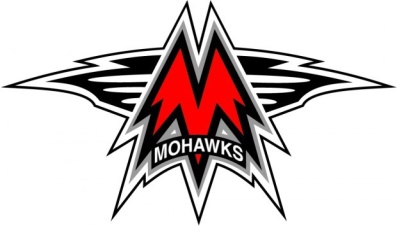 Employment ApplicationApplications can be emailed to masoncityyouthhockeyassoc@gmail.com or mailed to MCYH, P.O. Box 311, Mason City, Iowa 50401Applicant InformationFull Name: __________________________________________________	Date: _______________________	     Last				First			MIAddress: ___________________________________________________________ Apartment/Unit #___________City: _____________________________________________   State: _____________       Zip Code: ___________Phone: _____________________________		Email: _______________________________________Date Available: ___________________ Social Security # _______________________Position Applied For:_____________________________________________	Desired Pay $ _____________From: ___________ to ___________	Did you graduate? ☐Yes ☐ No		Degree_____________________Are you a citizen of the United States? ☐Yes ☐ No	If no, are you authorized to work in the US? ☐Yes ☐ NoHave you ever worked for this company? ☐Yes ☐ No	If yes, when? ____________________________________Have you ever been convicted of a felony? ☐Yes ☐ No	If yes, explain?___________________________________EducationHigh School ____________________________			Address _____________________________From: ___________ to ___________	Did you graduate? ☐Yes ☐ No	Degree_____________________College	 ____________________________			Address _____________________________From: ___________ to ___________	Did you graduate? ☐Yes ☐ No		Degree_____________________College ____________________________			Address _____________________________	From: ___________ to ___________	Did you graduate? ☐Yes ☐ No		Degree_____________________Other ____________________________				Address _____________________________From: ___________ to ___________	Did you graduate? ☐ Yes ☐ No		Degree_____________________Job Related Activities – Achievements – CertificationsList professional, trade, business, or civic activities and offices held (you may exclude memberships that would reveal sex, race, religion, national origin, age, ancestry, or disability or other protected status), and also other Achievements, Honors, Training, Skills, Licenses, Registrations, or Certifications (e.g., Adult or Child CPR, First Aid, Lifesaving, Water, Safety Instructor, Leisure Professional, CDL, CPA, PE, CNE, CNA, EMT, RN, LN, LINK/NCIC, Land Surveyor, Pesticide, Notary Public, etc.).____________________________________________________________________________________________________________________________________________________________________________________________	Military ServiceBranch: ____________________________________________	From: ___________ 	To: _________Rank at Discharge: ______________________________		Type of Discharge: ________________________If other than honorable, explain: ________________________________________ Previous EmploymentStart with your present or last job. List all employers. If adequate room is not provided, attach another sheet.Company: _______________________________________			Phone: ____________________Address: _______________________________________			Supervisor: ________________________Job Title: _____________________________	Starting Pay: $___________	Ending Pay: $____________Dates Employed: __________________ to _________________	Reason for Leaving: _____________________Responsibilities: ________________________________________________________________________________		________________________________________________________________________________Company: _______________________________________			Phone: ____________________Address: _______________________________________			Supervisor: ________________________Job Title: _____________________________	Starting Pay: $___________	Ending Pay: $____________Dates Employed: __________________ to _________________	Reason for Leaving: _____________________Responsibilities: ________________________________________________________________________________		________________________________________________________________________________Company: _______________________________________			Phone: ____________________Address: _______________________________________			Supervisor: ________________________Job Title: _____________________________	Starting Pay: $___________	Ending Pay: $____________Dates Employed: __________________ to _________________	Reason for Leaving: _____________________Responsibilities: ________________________________________________________________________________		________________________________________________________________________________May we contact your previous supervisor for a reference? ☐ Yes ☐ NoReferencesPlease list three professional references. Please give name, address, and telephone number of three references WHO ARE NOT RELATED TO YOU and are not previous employers. It is suggested you provide 3 letters of reference with your application (as this may help expedite the hiring process).Full Name: _______________________________________		Relationship: ____________________Company: _______________________________________			Phone: ________________________Address: ___________________________________________________________________________________	  Street						City		State			Zip Code	Full Name: _______________________________________		Relationship: ____________________Company: _______________________________________			Phone: ________________________Address: ___________________________________________________________________________________	  Street						City		State			Zip Code	Full Name: _______________________________________		Relationship: ____________________Company: _______________________________________			Phone: ________________________Address: ___________________________________________________________________________________	  Street						City		State			Zip Code	Do you have any relatives presently employed by Mason City Youth Hockey? ☐Yes ☐ NoIf yes to the question above, please list their name and relation to you. __________________________________Driver’s License and Other Pertinent InformationDo you have a valid driver’s license? ☐Yes ☐ NoName of State________________ 		License #_________________Do you have a valid Commercial Driver’s License? ☐Yes ☐ No		Class/Endorsement: _________________Are you able to perform the essential functions of the position for which you are applying with or without accommodation?						☐Yes ☐ NoAre you age 18 or older? ☐Yes ☐ No (If no, signature of parent required on last page) Are you age 16 or older? ☐Yes ☐ No (Minimum age for employment is age 16)Can you provide documentation verifying you are legally eligible for employment in the U.S.? ☐Yes ☐ NoIf you are not a U.S. Citizen, do you have a permanent VISA? ☐Yes ☐ NoAre you currently eligible to work in the United States without sponsorship for a temporary VISA? ☐Yes ☐ NoBackground Check ConsentIf asked, are you willing to consent to a background check? ☐Yes ☐ NoDisclaimerApplicant understands that this is an Equal Opportunity Employer and committed to excellence through diversity. In order to ensure this application is acceptable, please print or type with the application being fully completed in order for it to be considered. Please complete each section EVEN IF you decide to attach a resume.I, the Applicant, certify that my answers are true and honest to the best of my knowledge. If this application leads to my eventual employment, I understand that any false or misleading information in my application or interview may result in my employment being terminated.Signature: ________________________________			Print Name: _____________________________Date: ____________________________________